VYHODNOCENÍ DOTAZNÍKOVÉHO ŠETŘENÍ VE ŠKOLNÍM ROCE 2022/2023Hodnocení: 1 nejlepší – 4 nejhoršíZamyslete se, co by škola mohla pro Vaše děti ve své práci zlepšit, uveďte Vaše podněty a připomínky?Více výletů   2xŽádné nemámZlepšit obědy pro děti i svačinky Vše je skvělé, nic mě nenapadáŠkolka (paní učitelky) předčila naše očekávání. Plní svou práci nad rámec povinností. Osobní přístup, pozitivní motivace, domluva. Z naší strany pouze velký dík. Vděční rodiče Jakuba Krči.Se školkou jsme spokojení, nenapadá mě nic, co by ser dalo zlepšit. Jsme moc rádi, že naše dcera navštěvuje školku na Struze.Nic bych neměnila, jsme naprosto spokojeni. :)Není coNemám žádné připomínky. Jsme velmi šťastní, že syn chodí k Vám do MŠ.Naprosto spokojený.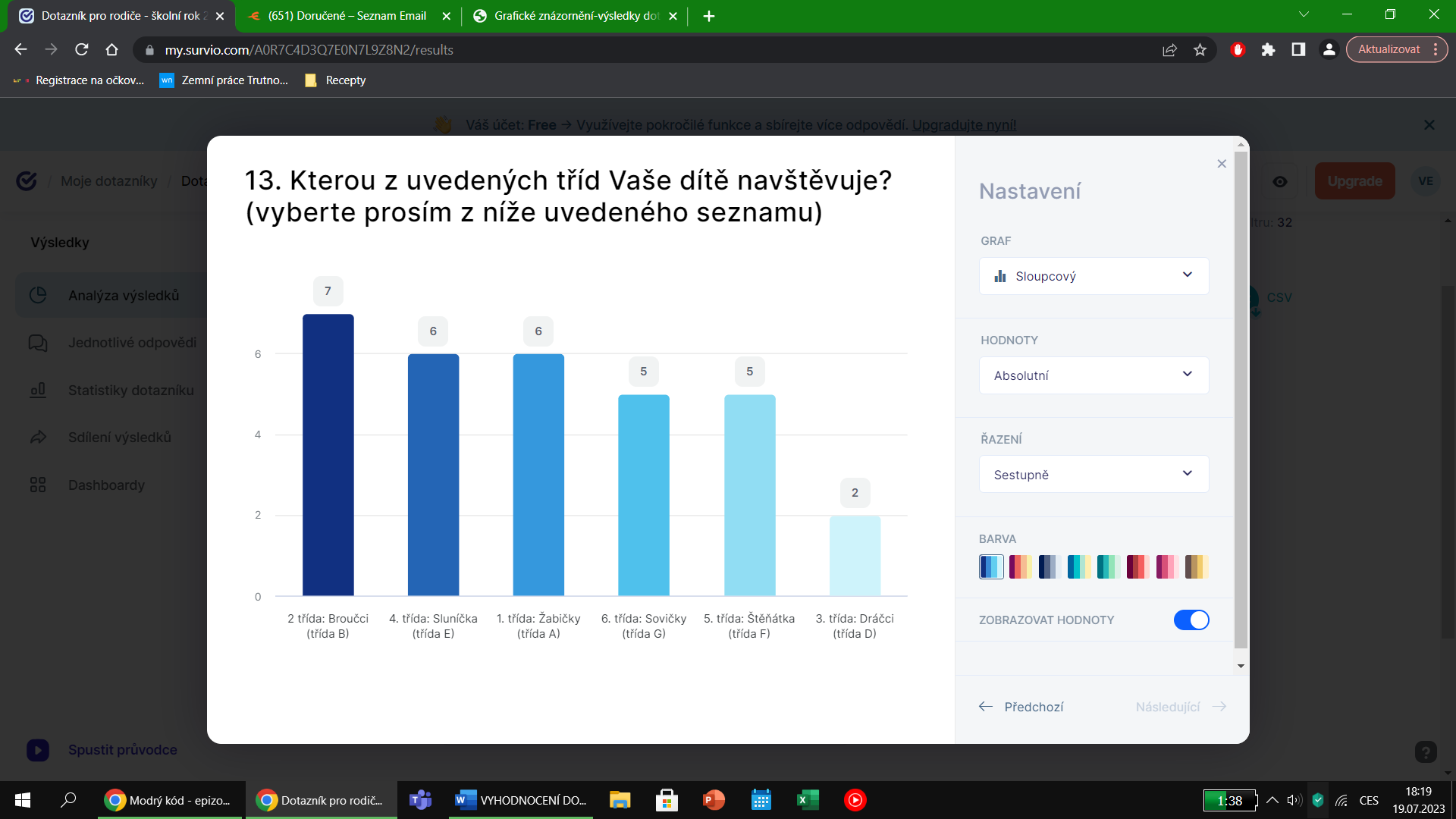 